15.07.2019Продолжаются работы по благоустройству общественной территории возле храма в селе Молотицы, обустраивается участок возле водоразборной колонки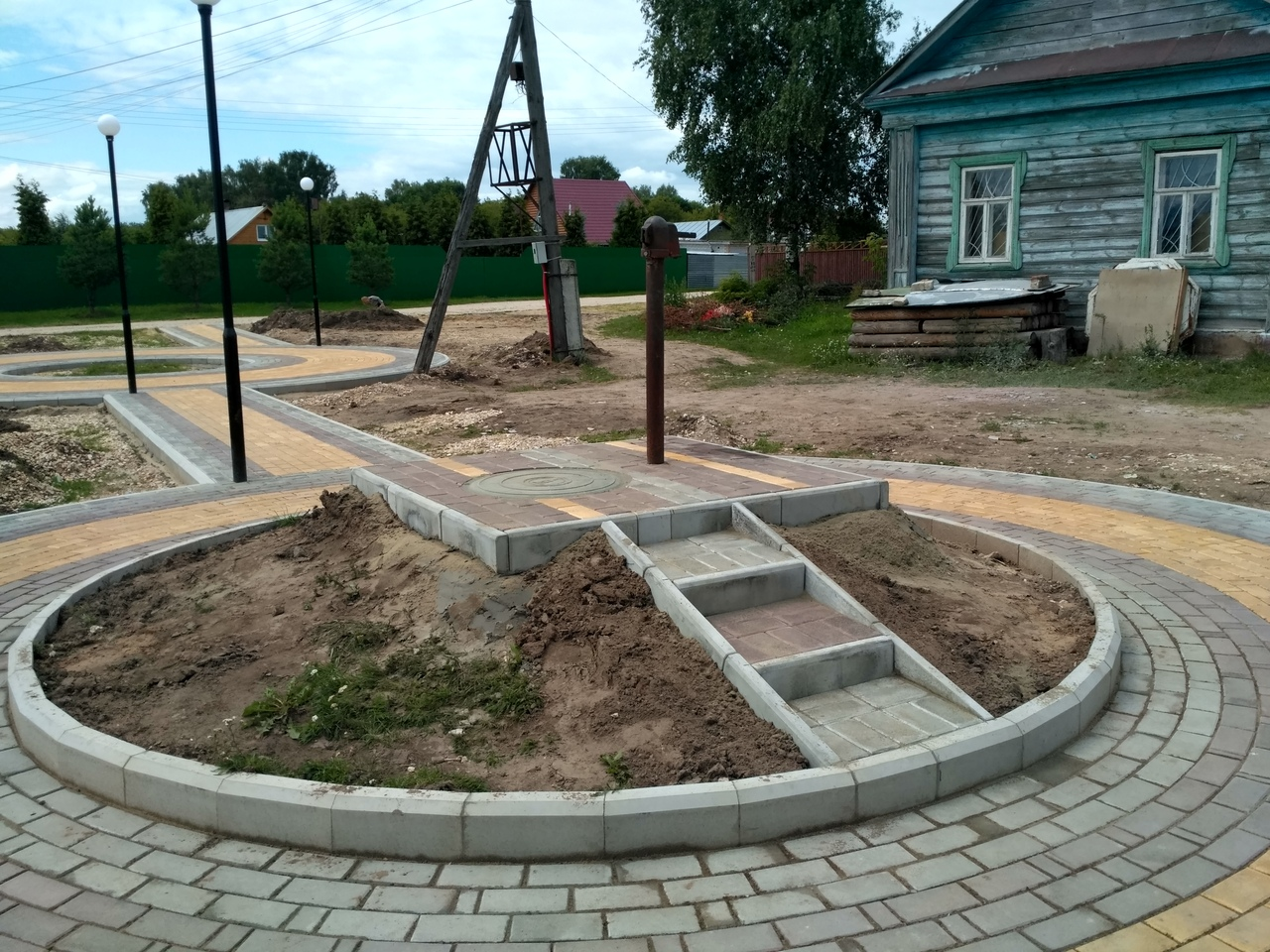 